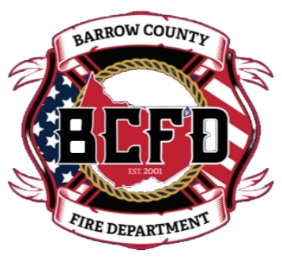 Chief Alan R. ShumanBarrow County Fire Department, 222 Pleasant Hill Church Road, NE,Winder, Georgia 30680The following Wet Chemical System Plans Submittal Checklist is required information for wet chemical system permit review. Use of the form does not guarantee that plans will be accepted on the first submittal, but will aid in reducing the number of re-submittals required due to the lack of information or conflicting information being provided. This checklist should not be considered to be all-inclusive. Additional information may be required. Use of this checklist will not eliminate the requirement for a good knowledge and understanding of NFPA 17A.For issuance of the wet chemical system permit and prior to any installation and inspection request, the following information and/or forms shall be completed, submitted and approved.□  	Completed & approved permit application.□	Include payment for permit fees.□	1 Full set of Digital plans provided to bcfdplans@barrowga.org Any material installed or work performed prior to the issuance of a permit will be subject to two times the permit fee and/or required to be removed. A hard copy of the permit and an approved set of plans are required to be maintained on the job site at all times and must be on site prior to any worked being performed unless a limited early start request has been granted. Limited early start requests are considered on a case by case basis, are required to be submitted in writing on letter head and are not automatically granted.□	6.1* Specifications. Specifications for wet chemical fire extinguishing systems shall be drawn up with care under the supervision of a trained person and with the advice of the authority having jurisdiction.□	6.1.1 The following items shall be included in the specifications:(1)	Designation of the authority having jurisdiction and indication of whether plans are required(2)	Statement that the installation conforms to this standard and meets the approval of the authority having jurisdiction(3)	Indication that only equipment that is referenced in the manufacturer’s listed installation and maintenance manual or alternate suppliers’ components that are listed for use with the specific extinguishing system shall be used(4)	Identification of special auxiliary devices acceptable to the system manufacturer and the authority having jurisdiction(5)	List of the specific tests, if any, that are required(6)	Identification of the hazard to be protected and including such information as physical dimensions, cooking appliances, energy sources for each appliance, and air handling equipment□	6.2* Review and Certification. Design and installation of systems shall be performed only by persons properly trained and qualified to design and/or install the specific system being provided. The installer shall provide certification to the authority having jurisdiction that the installation is in complete agreement with the terms of the listing and the manufacturer’s instructions and/or approved design.□	6.3 Plans. Where plans are required, the responsibility for their preparation shall be entrusted only to trained persons.□	6.3.1 The plans shall be drawn to an indicated scale or be suitably dimensioned and shall be reproducible.□	6.3.2 The plans shall contain sufficient detail to enable the authority having jurisdiction to evaluate the protection of the hazard(s).□	6.3.3 The details on the system shall include the following:(1)	Size, length, and arrangement of connected piping(2)	Description and location of nozzles□	6.3.4 Information shall be submitted pertaining to the following:(1)	The location and function of detection devices(2)	Operating devices(3)	Auxiliary equipment(4)	Electrical circuitry□	6.3.5 Approval of Plans. Where plans are required, they shall be submitted to the authority having jurisdiction for approval before work starts.□	6.3.6 Where field conditions necessitate any substantial change from the approved plan, the as- installed plans shall be submitted to the authority having jurisdiction for approval.